https://mp.weixin.qq.com/s?__biz=MzU2NDcwNzUxNQ==&mid=2247485127&idx=1&sn=d22e0fb678a046dea1d33e33c22b1097&chksm=fc47af13cb302605b34e4a0ee3f4670b082dcfc13a760e8f96323cadd2a0f3cb35bbc35066d2&mpshare=1&scene=23&srcid=0323btUTpo92WNHJIpLMgZTd&sharer_sharetime=1616484727220&sharer_shareid=7475582fba18b36e357f28dfd786cc99#rd2021年江苏省卫生健康系统春季线上招聘会正式开幕根据《省政府关于落实就业优先政策进一步做好稳就业工作的实施意见》（苏政发〔2020〕53号）文件精神，为进一步提高高校毕业生就业工作，充分发挥政策效用，促进我省卫生人力资源精准对接，现定于2021年3月22日至3月31日举办“2021年江苏省卫生健康系统春季线上招聘会”。招聘会时间和参会对象
1、招聘双选时间：2021年3月22日至3月31日。
2、参会对象：（1）全省医疗卫生健康单位、医药科研院所、医药企业； （2）全国各医药院校应、往届毕业生，从事医疗卫生工作的技术和管理人才及其他愿意在医药卫生健康行业从业的各类人员。参会单位注意事项
1、求职人员报名时，请务必仔细阅读“个人中心--操作说明”；2、请注册/登录“江苏省卫生人才网”后，点击报名参会，选择职位后投递简历；3、相关岗位信息和单位联系方式可登录平台后查看。扫码登录报名系统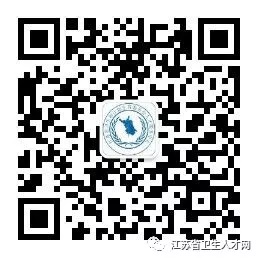 序号单位名称1南京医科大学第二附属医院2徐州医科大学附属医院3南通大学附属医院4江苏医药职业学院5江苏省原子医学研究所6南京鼓楼医院7南京市第一医院8南京市儿童医院9南京市疾病预防控制中心10南京市中西医结合医院11南京市中心医院（南京市市级机关医院）12南京市急救中心13南京市职业病防治院14南京市建邺区卫生健康委员会15南京市溧水区人民医院16南京明基医院有限公司17南京爱尔眼科医院有限公司18南京博大肾科医院有限公司19南京东南眼科医院有限公司20无锡卫生高等职业技术学校21华东疗养院22徐州市东方人民医院  徐州市精神病医院23徐州市贾汪区人民医院24常州市武进中医医院25常州市金坛区人民医院26溧阳市卫生健康局27溧阳市人民医院28溧阳市中医医院29常州激光医院30苏州市立医院31苏州市疾病预防控制中心32苏州市第五人民医院33苏州蓝十字脑科医院34昆山宗仁卿纪念医院有限公司35太仓市沙溪人民医院36南通大学附属医院分院37南通市中医院38南通市第二人民医院39南通市第三人民医院40南通市通州区人民医院41启东市卫生健康委员会42海门市卫生健康委员会43如东县卫生健康委员会44海安市人民医院45如东县人民医院46南通美年大健康体检中心47淮安市中医院48淮安市第一人民医院分院49淮安市第三人民医院50淮安市淮阴区卫生健康委员会51淮安市淮阴人民医院
（淮安市第五人民医院）52淮安市淮阴医院53淮安市淮阴区王营社区卫生服务中心54淮安市淮阴区刘老庄中心卫生院55金湖县人民医院淮安市康复医院56金湖县疾病预防控制中心57金湖县中医院58盱眙县中医院59盐城市中医院60盐城市疾病预防控制中心61盐城市亭湖区人民医院62盐城市亭湖区黄尖中心卫生院63盐城市大丰中医院64盐城市大丰人民医院65盐城市大丰区妇幼保健计划生育服务中心66盐城市大丰区疾病预防控制中心67盐城市大丰区第三人民医院68盐城市大丰区第二人民医院69东台市人民医院70建湖建阳眼科医院71江苏省滨海县疾病预防控制中心72阜宁县疾病预防控制中心73南京鼓楼医院集团仪征医院74扬中市卫生健康委员会75扬中市人民医院76扬州市江都区卫生健康委员会77扬州市江都中医院78扬州洪泉医院79高邮市中西医结合医院80镇江市第一人民医院新区分院81镇江市中医院82镇江市中西医结合医院83镇江市口腔医院84镇江市第三人民医院85镇江市第四人民医院86镇江市精神卫生中心87镇江市京口区卫生健康委员会88江苏省人民医院句容分院
   （句容市人民医院）89东部战区总医院镇江医疗区90泰州市第二人民医院91泰州市第四人民医院92泰州妇产医院93泰州市中西医结合医院94兴化市戴南人民医院95宿迁市儿童医院96泗洪县分金亭医院有限公司    单位排名不分先后